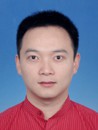 姓名：储晓同 职称：讲师个人简介（选填）男，江苏南通，硕士研究生，管理学专业研究领域（必填*）电子商务应用，跨境电子商务专著与论集（必填*）无学术论文（选填）主要科研项目 （选填）讲授课程 （选填）指导研究生情况（选填）